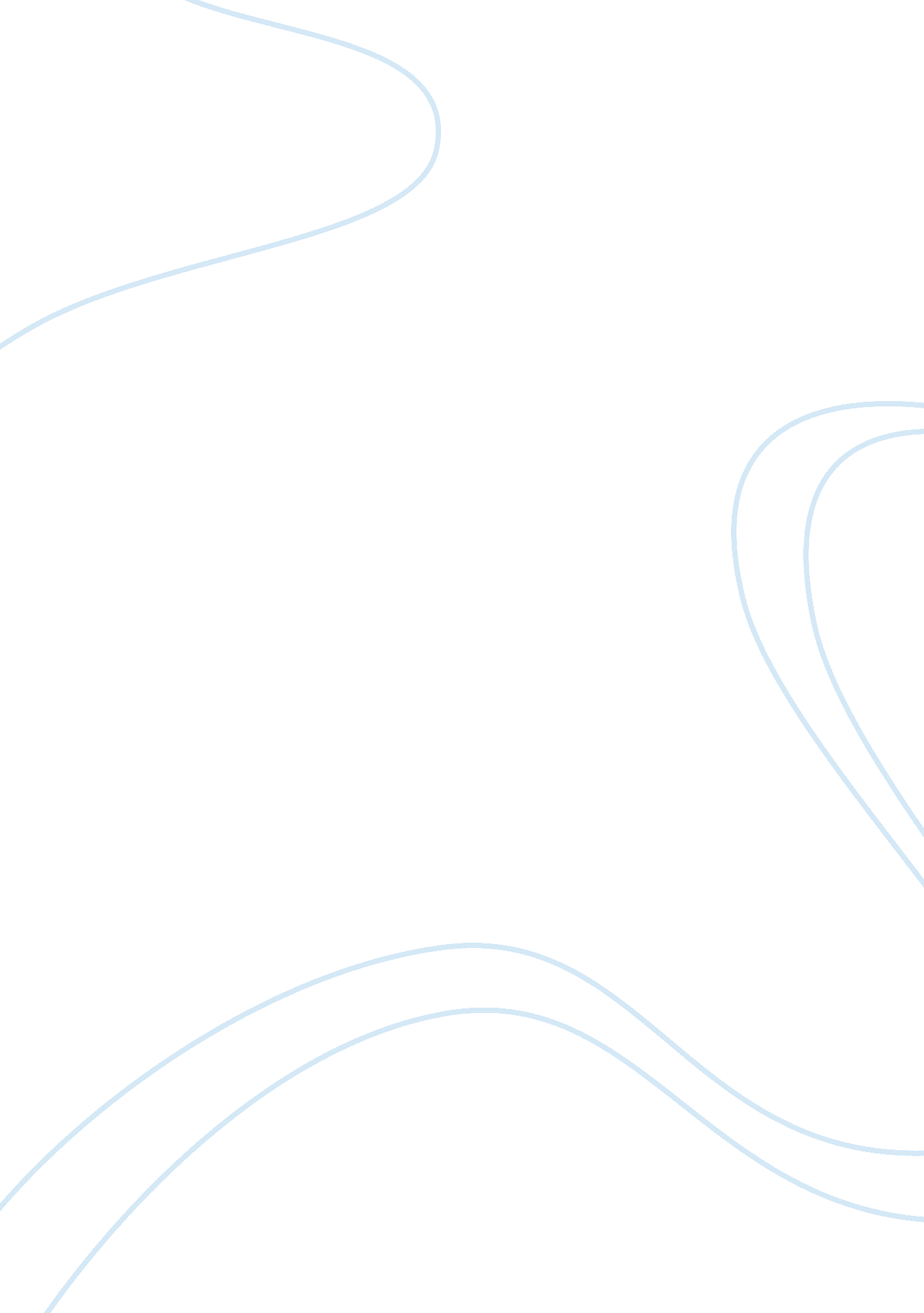 In upon. harper lee corresponded to the real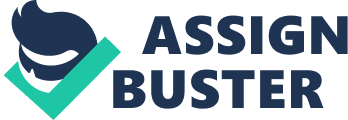 In Harper Lee’s to Kill a Mockingbird and Go Set a Watchman, the protagonist, Scout (also known as Jean Louise), is quite obviously different than the characters we encounter throughout her Harper’s works. In to Kill a Mockingbird, Scout acts as both a questioner and as an observer. she asks questions that may be deemed as “ politically incorrect”, but nobody judges her questions because she is merely a child. Scout has yet to understand the full implication of the things happening around her, making her an innocent and naïve, a fact that highlights the irony in the whole novel. Meanwhile, in Go Set a Watchman, Scout Finch feels alienated by American society, especially by the 1950 Alabamian society, due to her thoughts and opinions that are critical of the shortcomings of her Maycomb town society, especially her belief that everyone should be treated equally, no matter what their race. Jean Louise Finch’s thoughts is a mere reflection of what Harper Lee’s social stance is.  Most of the Alabamian society thought of the black people as inferior and taking their side against that of white people, defending them, or associating with them, was frowned upon.  Harper Lee corresponded to the real narrow mindedness in that time with the prejudice in to Kill a Mockingbird and Go Set a Watchman. Prejudice played a crucial role throughout the entirety of the two novels.  The symbols in to Kill a Mockingbird and Go Set a Watchman are employed to highlight the writer’s main theme of prejudice. However, In to Kill a Mockingbird, the main symbol was the mockingbird, and was repeatedly mentioned throughout the entirety of the novel. While in Go Set a Watchman, even though there were many symbols, the main symbol was the watchman. Throughout the entirety of both novels, good and evil, education, and social inequality are all common thematic issues and have been developed through symbols’ evolvement to accompany the levels the protagonist’s character, Jean Louise Finch, and the change that she must go through starting from her childhood and ending somewhere in her adulthood. The investigation in this essay is going to focus on the following research question, to what extent does the use of symbolism convey the moral development and independence of the main character? 